Beschreibung Pelée 160 Downlight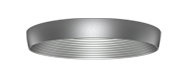 Pelée 160 – LED, weißØ160 mm zylindrische Einbauleuchte aus Aluminiumguß, mit umlaufender, konischer Abstufung innen, weiß lackiert, Farbe RAL 9010 Textura.Schutzart: IP 20, Klasse IMaße: Ø: 160 mm, H: 20 mm außenseitige Höhe; 90 mm EinbauhöheGewicht: 0,85 kgFür 12 oder 17 W LED, Option für Dimmbarkeit. Farbtemperatur: 2700, 3000 oder 4000 K, min 90 Ra, 3 Steps SDCMBetriebswirkungsgrad 81,7%.Fab.: www.focus-lighting.dkPelée 160 – LED, silbergrauØ160 mm zylindrische Einbauleuchte aus Aluminiumguß, mit umlaufender, konischer Abstufung innen, silbergrau lackiert, Farbe RAL 9006 Textura.Schutzart: IP 20, Klasse IMaße: Ø: 160 mm, H: 20 mm außenseitige Höhe; 90 mm EinbauhöheGewicht: 0,85 kg Für 12 oder 17 W LED, Option für Dimmbarkeit. Farbtemperatur: 2700, 3000 oder 4000 K, min 90 Ra, 3 Steps SDCMBetriebswirkungsgrad 81,7%.Fab.: www.focus-lighting.dkPelée 160 – LED, schwarzØ160 mm zylindrische Einbauleuchte aus Aluminiumguß, mit umlaufender, konischer Abstufung innen, schwarz lackiert, Farbe Noir 900 Sablé.Schutzart: IP 20, Klasse IMaße: Ø: 160 mm, H: 20 mm außenseitige Höhe; 90 mm EinbauhöheGewicht: 0,85 kgFür 12 oder 17 W LED, Option für Dimmbarkeit. Farbtemperatur: 2700, 3000 oder 4000 K, min 90 Ra, 3 Steps SDCMBetriebswirkungsgrad 81,7%.Fab.: www.focus-lighting.dk